Lesson 13 Practice ProblemsSelect all the expressions that are equivalent to 64.Select all the expressions that equal .7128164 is equal to 1,024. Evaluate each expression.. Using exponents, write three more expressions whose value is 216.Find two different ways to rewrite  using the distributive property.(From Unit 4, Lesson 10.)Solve each equation.(From Unit 4, Lesson 5.)Which expressions represent the total area of the large rectangle? Select all that apply.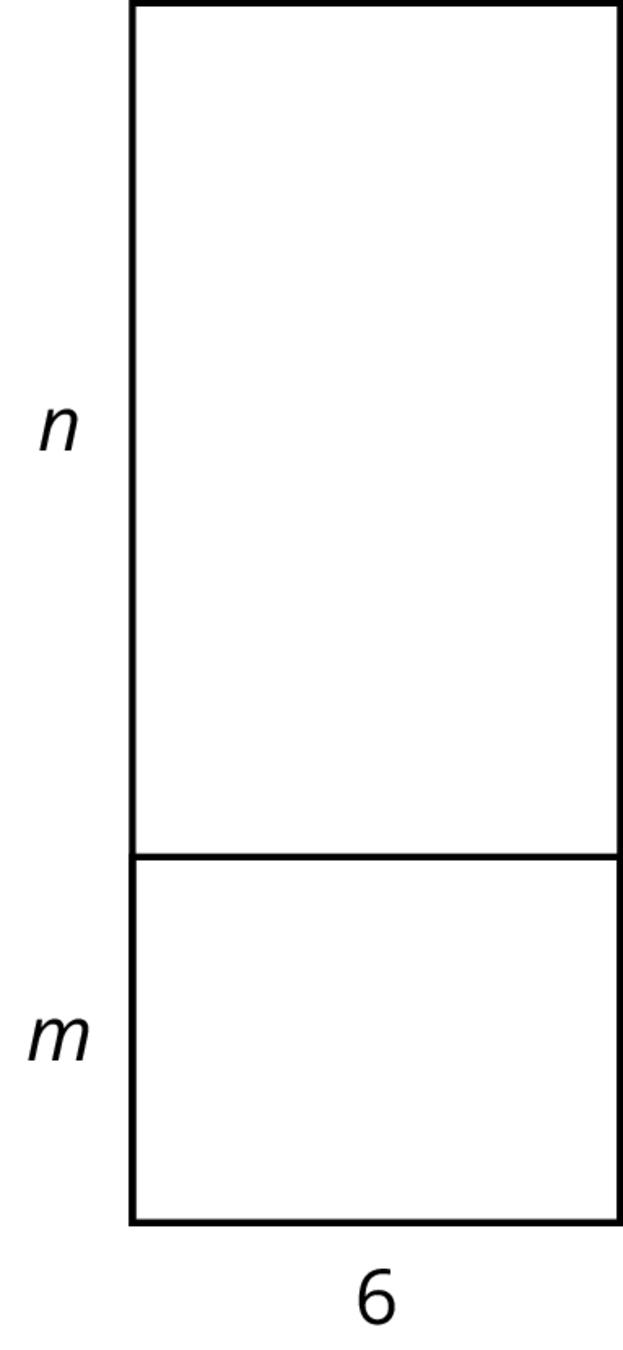 ​​(From Unit 4, Lesson 10.)Is each statement true or false? Explain your reasoning.16% of 250 is equal to 250% of 16(From Unit 2, Lesson 24.)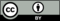 © CC BY Open Up Resources. Adaptations CC BY IM.